2022国际涂料原料选料大会    组委会邀 请 函一、大会背景2021年3月，《中国涂料行业“十四五”规划》发布，规划指出“十四五”期间，全行业经济总量保持稳步增长，总产值年均增长4％左右。到2025年，涂料行业总产值预计增长到3700亿元左右；产量按年均4％增长计算，到2025年，涂料行业总产量预计增长到3000万吨左右。到2025年，环境友好的涂料品种占涂料总产量的70％。涂料行业多年来都保持着较稳定的增长态势，然而近几年，因全球新冠疫情导致涂料供应链受损，原材料价格上涨、需求端紧缩、产能过剩、利润下滑等一系列问题,涂料行业面临重大挑战。但新的机遇也同样存在，通过“双碳”目标引领产业升级、“两新一重”战略推动旧改及新基建来稳定增长。可以预见，与地产、建材、工业生产等息息相关的涂料行业，将在稳经济增长的一揽子措施中出现一波红利。
    如何快速适应新局势、开拓新的推广渠道、实现稳中求进，是每个企业都面临的难题。鉴于此，由中涂联合国际会展（广州）有限公司、广东智展展览有限公司联合广东省涂料行业协会、PCI杂志、水性平台等多家行业资源共同发起举办“2022国际涂料原料选料大会”（以下简称大会）。大会旨在整合涂料行业众多优势力量，为涂料原材料中小企业服务，搭建高效展示企业形象的专业“秀场”，以有效提升企业品牌价值。大会将邀请300家国内外先进涂料厂商代表及资深涂料从业者作为大会采购评审，对最终入围的企业进行评选并颁发由评审席联合认定的大会获奖证书，并于会后进行业务对接。大会由行业媒体全程直播，双线互动，是原材料和设备商不可错过的机会！二、大会概况（一）大会主题：2022广州国际涂料原料选料大会（二）大会口号：服务中小企业，打造国内涂料原料及设备行业“专业秀场”（三）时间地点：2022年11月2日，广州保利世贸博览馆（四）发起单位：广东省涂料行业协会、湖南省涂料工业协会、湖北省涂料工业协会、河南省涂料行业协会、陕西省涂料行业协会、国家涂料产品质量监督检验中心、中国水性涂料产业战略联盟、中国石油和化学工业联合会中小企业委员会、中国建筑装饰装修材料协会建筑涂料分会、中国建筑材料流通协会涂料委员会、中涂联合国际会展（广州）有限公司、广东智展展览有限公司、《Pain & Coatings Industry》中文版、慧聪涂料网、中外涂料网、《涂饰商情》、《涂料原料与设备》、《涂料商情》、《涂料市场》、涂赢天下、涂料经、中国涂料采购网、中国水漆网、中国涂料在线、广州化工交易中心、找料网、涂界、全球涂料网、趣涂料、中国水性涂料网、南北潮、知涂资讯、水性大平台、涂料联盟网、油友网、中国水性涂料网等全国30多家行业组织及媒体。同期展览及会议活动：（一）2022国际（广州）涂料工业展览会2022广州国际油墨及胶黏剂、密封剂展2022国际工业涂料、粉末涂料与涂装展览会第十五届国际（广州）表面处理、电镀、涂装展览会2022粉末涂料与涂装高峰论坛（六）2022中国（广州）汽车表面工程暨防腐蚀技术研讨会（七）小规模涂料研发生产工程师沙龙活动四、大会流程（一）报名报名对象：国内外从事涂料原料及设备生产、销售的企业（二）海选由大会组委会组建的评选小组，海选出100家企业，进入复选环节（三）复选进一步综合对比及用户体验调查，最终选出20家优秀企业，入围选料大会。复选结果将在展会官网及微信公众号上公布，并以短信或邮件方式通知到位。（四）选料大会现场登场仪式+企业路演+评审团点评+现场授牌（五）授牌仪式集中授牌、合影留念、媒体直播。大会设置“优质原材料供应商、技术创新先进企业、环保先锋模范单位”、快速成长品牌”四项大奖，奖项由近300家涂料生产企业评选认定，（六）样品展示在广州国际涂料工业展现场设置“入围企业样品展示区”，进行为期三天的展览展示。五、参会收益1、现场对接300位品牌涂料厂采购负责人；2、获得向全行业展示公司产品的机会，现场达成意向合作（签约）；3、行业媒体全方位报道，提高公司在业内的知名度和美誉度；4、吸引更多潜在涂料生产商达成合作。六、议程安排（拟）1、评选嘉宾入场、播放赞助商或大会宣传片2、主持人介绍大会内容3、主办方致词4、入围企业路演、评奖5、总结发言6、颁奖典礼7、签约仪式8、自由交流七、如何报名1、免费报名。提供企业简介、产品介绍说明、企业营业执照、相关产品证书（如有）；2、入围选料大会的企业。如已参展“2022国际（广州）涂料工业展览会或2022亚太国际工业涂料、粉末涂料与涂装展览会”的企业，收取1500元/家的服务费；未参展的企业，收取3000元/家的服务费（此费用已包含会议资料、证件、茶歇、授牌等相关费用，但不含食宿、交通）；3、报名方式：统一向大会秘书处索取选料大会《报名表》，按照要求填写并提交。联系人：张经理，电话：020-29193588/3589、13660597527，邮箱：coatexpo@126.com扫码快速报名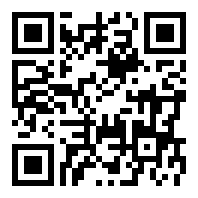 八：附：《参会报名表》2022国际涂料原料选料大会 组委会2022年5月20日2022国际涂料原料选料大会2022  International Coating Raw Material Procurement Conference参会报名表 Application Form单位名称Company Name联系人Contact Person职 位Position联系电话Tel邮箱Email经营产品名称Products经营产品所属类别Products Category可多选 Multiple Choices成膜物、乳液、树脂类Film-forming materials, emulsions, resins助剂、添加剂及其他试剂类Auxiliaries, additives and other reagents颜料、色浆、染料类Pigments, colour pastes and dyestuffs溶剂类Solvents填料类Fillers生产设备类Production equipment检测仪器及科研类Testing instruments and scientific researchUV/EB 固化产品及技术类UV / EB curing products and technologies环保类Environmental protection其他Others： 	可多选 Multiple Choices成膜物、乳液、树脂类Film-forming materials, emulsions, resins助剂、添加剂及其他试剂类Auxiliaries, additives and other reagents颜料、色浆、染料类Pigments, colour pastes and dyestuffs溶剂类Solvents填料类Fillers生产设备类Production equipment检测仪器及科研类Testing instruments and scientific researchUV/EB 固化产品及技术类UV / EB curing products and technologies环保类Environmental protection其他Others： 	可多选 Multiple Choices成膜物、乳液、树脂类Film-forming materials, emulsions, resins助剂、添加剂及其他试剂类Auxiliaries, additives and other reagents颜料、色浆、染料类Pigments, colour pastes and dyestuffs溶剂类Solvents填料类Fillers生产设备类Production equipment检测仪器及科研类Testing instruments and scientific researchUV/EB 固化产品及技术类UV / EB curing products and technologies环保类Environmental protection其他Others： 	可多选 Multiple Choices成膜物、乳液、树脂类Film-forming materials, emulsions, resins助剂、添加剂及其他试剂类Auxiliaries, additives and other reagents颜料、色浆、染料类Pigments, colour pastes and dyestuffs溶剂类Solvents填料类Fillers生产设备类Production equipment检测仪器及科研类Testing instruments and scientific researchUV/EB 固化产品及技术类UV / EB curing products and technologies环保类Environmental protection其他Others： 	报名及收费Sign up and fees1、免费报名Sign up for free.；2、最终入围选料大会的企业The final shortlisted enterprises of the procurement conference 有展位Exhibitor（展位号Booth No.：        ）； RMB1500 元/家；  无展位Non-exhibitor ；RMB3000元/家1、免费报名Sign up for free.；2、最终入围选料大会的企业The final shortlisted enterprises of the procurement conference 有展位Exhibitor（展位号Booth No.：        ）； RMB1500 元/家；  无展位Non-exhibitor ；RMB3000元/家1、免费报名Sign up for free.；2、最终入围选料大会的企业The final shortlisted enterprises of the procurement conference 有展位Exhibitor（展位号Booth No.：        ）； RMB1500 元/家；  无展位Non-exhibitor ；RMB3000元/家1、免费报名Sign up for free.；2、最终入围选料大会的企业The final shortlisted enterprises of the procurement conference 有展位Exhibitor（展位号Booth No.：        ）； RMB1500 元/家；  无展位Non-exhibitor ；RMB3000元/家收款帐号Account Number户名Account Name中涂联合国际会展（广州）有限公司China Coating Alliance International Exhibition (Guangdong) Co., Ltd.中涂联合国际会展（广州）有限公司China Coating Alliance International Exhibition (Guangdong) Co., Ltd.中涂联合国际会展（广州）有限公司China Coating Alliance International Exhibition (Guangdong) Co., Ltd.收款帐号Account Number开户行Bank Name广发银行股份有限公司广州五羊新城支行China Guangfa Bank Co., Ltd Guangzhou Wuyang New Town Sub Branch广发银行股份有限公司广州五羊新城支行China Guangfa Bank Co., Ltd Guangzhou Wuyang New Town Sub Branch广发银行股份有限公司广州五羊新城支行China Guangfa Bank Co., Ltd Guangzhou Wuyang New Town Sub Branch收款帐号Account Number账号Account Number95508 8022 2272 50011895508 8022 2272 50011895508 8022 2272 500118联系方式Contact2022广州国际选料大会组委会：2022 Guangzhou International Coating Raw Material Procurement Conference Organizing Committee陆小姐Ms. Lu：020-29193588/3589；18122398031邮箱Email： coatexpo03@126.com2022广州国际选料大会组委会：2022 Guangzhou International Coating Raw Material Procurement Conference Organizing Committee陆小姐Ms. Lu：020-29193588/3589；18122398031邮箱Email： coatexpo03@126.com2022广州国际选料大会组委会：2022 Guangzhou International Coating Raw Material Procurement Conference Organizing Committee陆小姐Ms. Lu：020-29193588/3589；18122398031邮箱Email： coatexpo03@126.com2022广州国际选料大会组委会：2022 Guangzhou International Coating Raw Material Procurement Conference Organizing Committee陆小姐Ms. Lu：020-29193588/3589；18122398031邮箱Email： coatexpo03@126.com